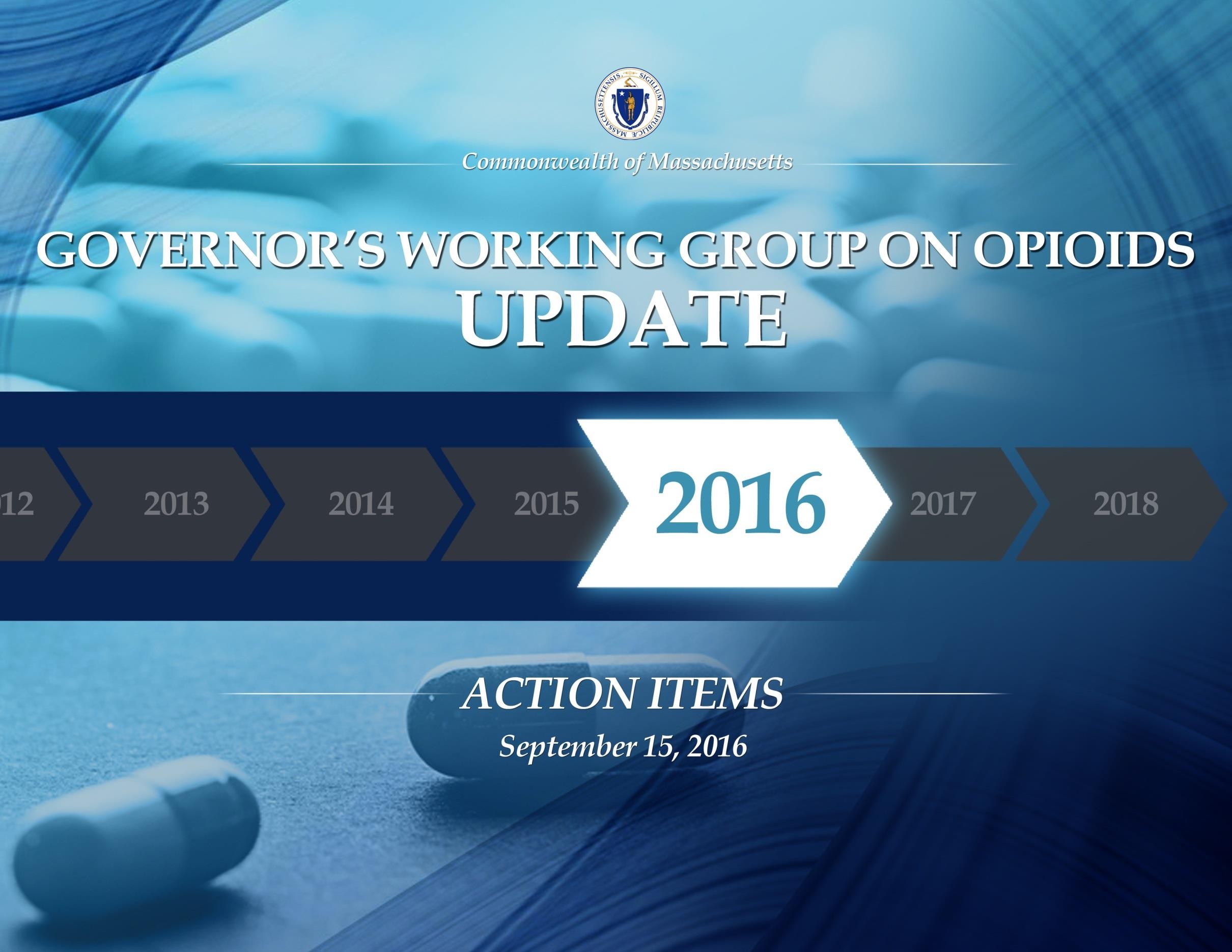 Progress to date . . .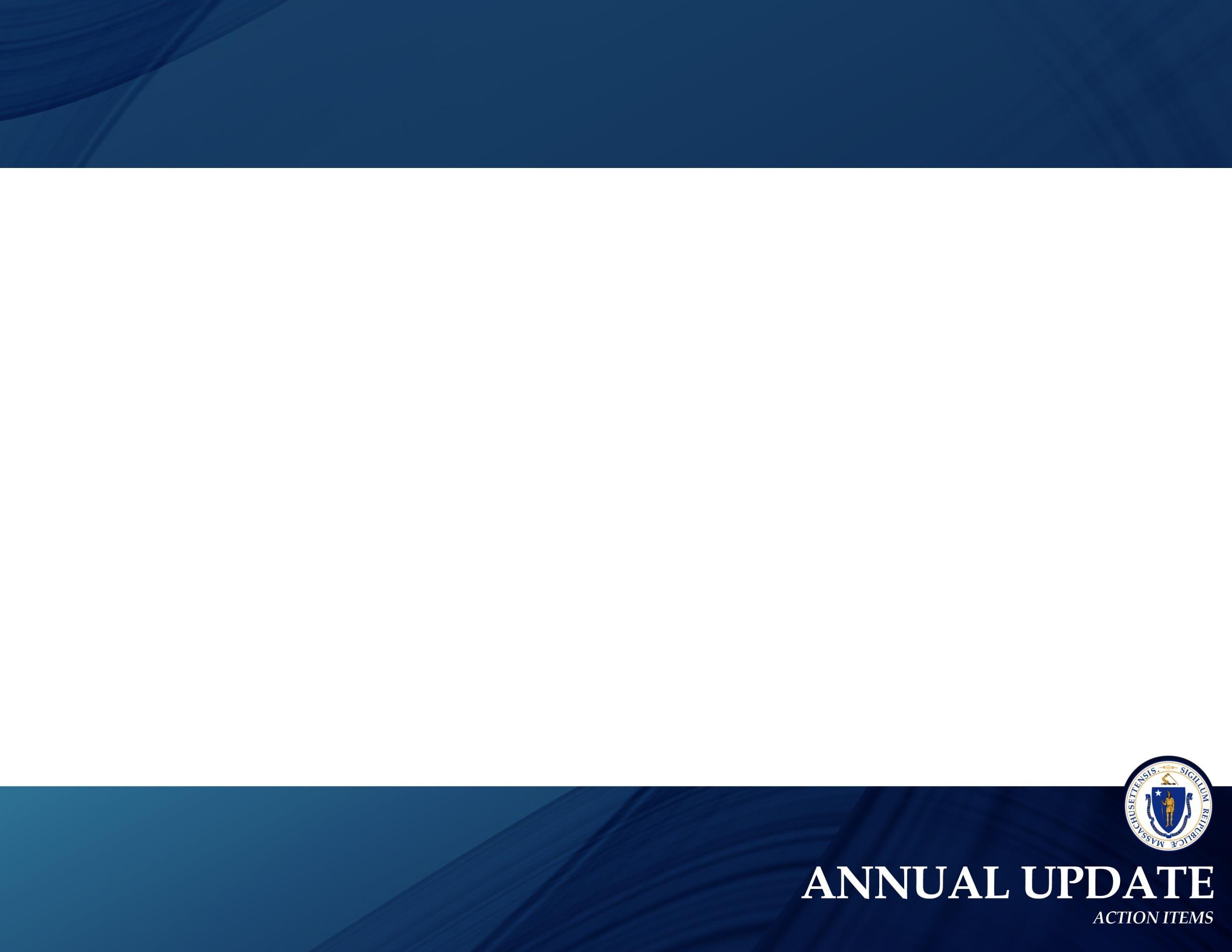 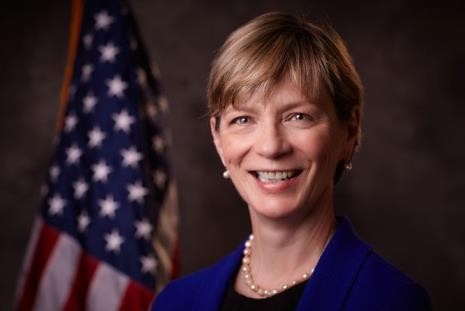 To date,  93% of the action items, announced by Governor Baker on June 22, 2016, are either  in progress or completed. Afew highlights include:Prevention:•     In March 2016, we implemented a first in the nation 7-day limit on opioid prescriptions to limit first time exposure to opioids.•	We created three  public  awareness campaigns – State Without Stigma, Stop Addiction, and promotion of the Good Samaritan Law – to reduce stigma  and raise awareness.•     We worked with medical schools,  dental schools,  advanced practice nursing (APRN) programs and professional organizations,physician assistant programs, the Massachusetts Association of Physician Assistants, the Massachusetts League  of Community Health Centers, and all affiliated community health centers  to implement a set of core competencies related to the prevention and management of prescription drug misuse for medical professionals.Intervention:•     We launched a completely new and improved Prescription Monitoring Program on August 22, 2016.•	We improved data  collection  and  the timeliness of releasing data  about  the impact opioids are having on our communities, issuing a quarterly report.Treatment:•     Since January of 2015, we have added 455 substance use treatment beds to the system.•     In April 2016, we ended the practice of sending women who are civilly committed because of the risk they pose to themselves or others,as a result  of a substance use disorder, to MCI-Framingham.Recovery:•     As of September 1, 2016, 83 Sober Homes have been certified by the Massachusetts Association of Sober Houses.2Prevention Initiatives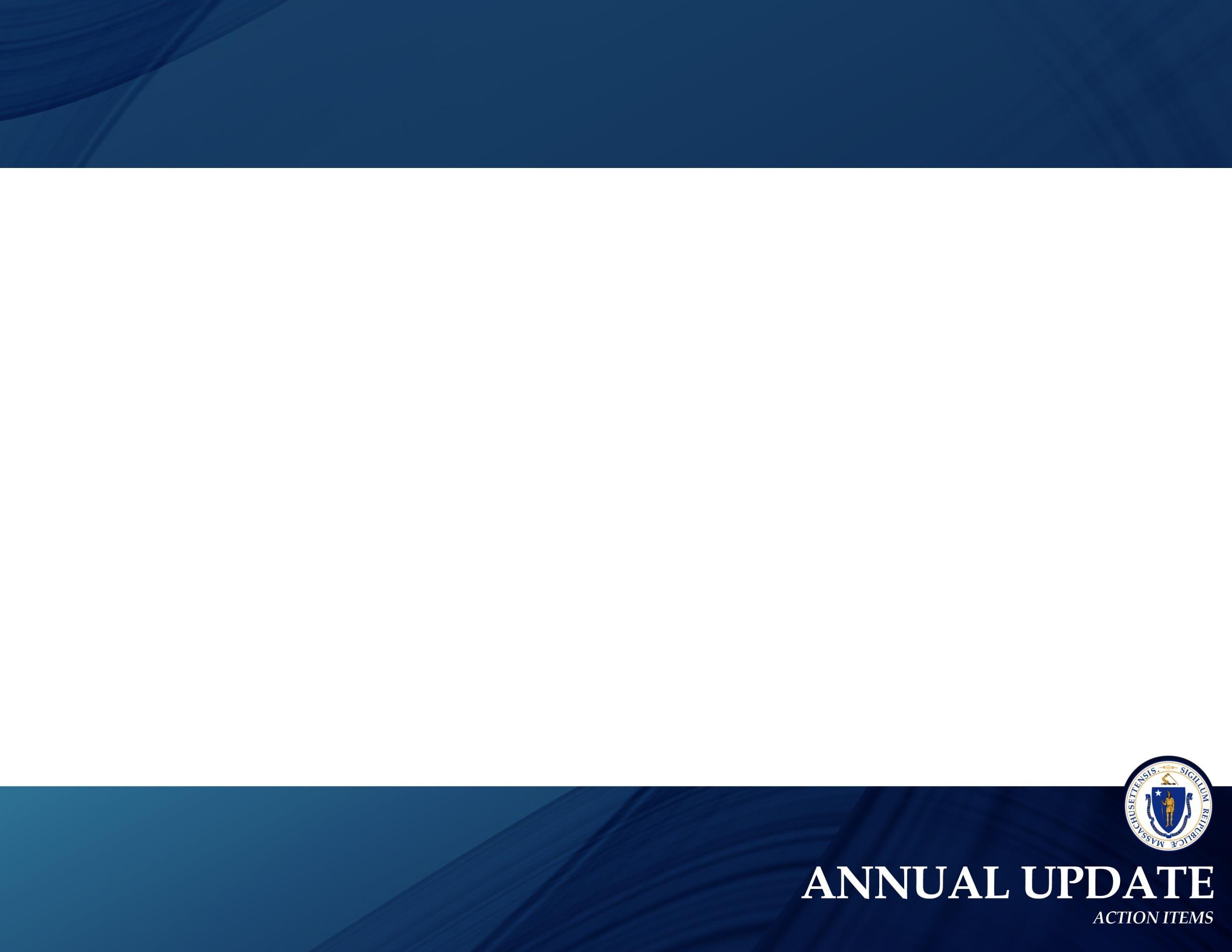 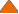 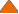 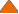 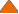 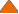 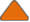 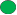 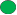 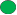 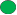 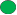 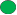 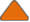 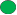 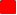 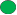 Public Awareness•    Create  a public  awareness campaign focused on reframing addiction as a medical disease•    Foster public-private partnerships to leverage public  awareness activities•    Promote drug take-back days•    Partner with a chain pharmacy to pilot a drug-take-back program in the CommonwealthEducation – Parents and Students•    Educate parents, students, and faculty  about  the risks of opioid use and misuse during mandatory athletic  meetings•    Provide state funding for evidence-based opioid prevention programs in schools•    Develop targeted educational materials for parents about  the risks of opioid use and  misusePrescriber Practices•	Mandate prescriber education as a condition of licensure by working with boards of registration to enforce  continuing education requirements related to: effective pain management; identification of patients at high risk for a SUD; and counseling patients on the side effects, addictive nature, and proper storage and disposal of prescription medications•    Appoint an addiction specialist to the Board of Registration in Medicine, Board of Registration in Nursing, Board of Registration ofPhysician Assistants, and Board of Registration in Dentistry•    Appoint members to the drug formulary commission and  commence the first meeting prior  to August 1•	Outreach to prenatal and postpartum care providers to increase training about  screening, intervention, and care for women with a substance use disorder (SUD)•    Increase  and improve educational offerings about  safe prescribing practices by engaging in private-public partnerships•	Encourage the American College of Graduate Medical  Education to adopt requirements for pain management and  substance use disorder education for all medical and residency programs, through a partnership with federal leaderscomplete         in progress          not in progress3Intervention Initiatives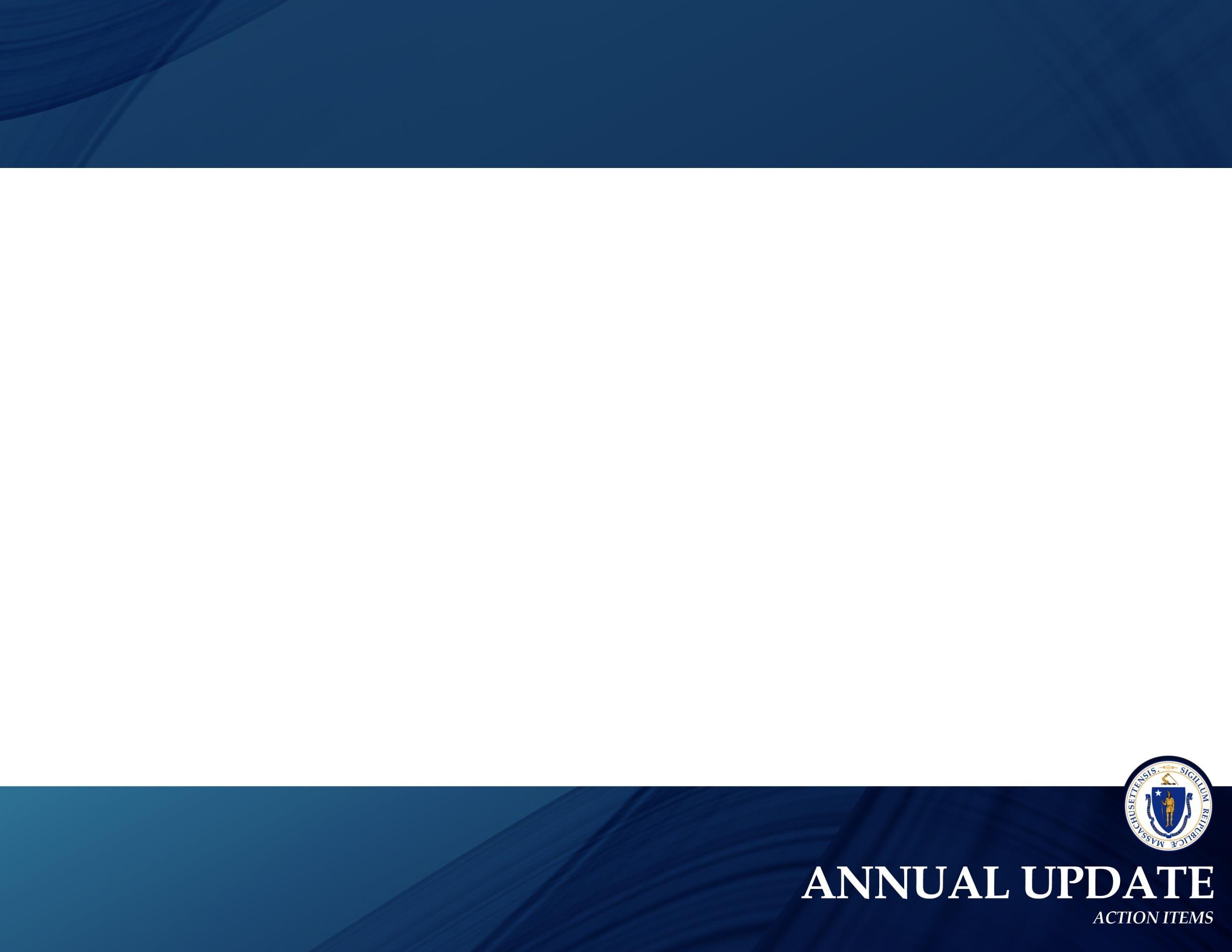 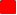 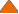 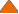 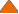 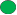 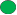 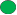 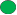 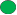 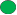 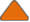 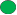 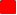 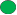 Prescription Monitoring Program•    Improve the prescription monitoring program (PMP)•    Ensure data  compatibility of the PMP with  other  states, Memorandum of understanding with other states required•    Require PMP data  to be submitted within 24 hours by pharmacies, Legislation requiredData•    Require timely  reporting of overdose death data  to the public•    Amend Department of Public Health regulations to require that emergency medical service providers report opioid overdose data•	Utilize overdose reports to identify geographical hot spots for targeted intervention and alert law enforcement, public  health entities, community coalitions, and the publicOther Intervention Action Items•    Develop and distribute educational materials for prescribers to increase co-prescribing of naloxone with opioid prescriptions•    Implement a training program about  neonatal abstinence syndrome and  addiction for Department of Children and  Families’  staff•    Promote the Good Samaritan law•	Amend the civil commitment statute, section 12 of chapter 123 of the General Laws, to allow for the involuntary transport and assessment of an individual with a substance use disorder (SUD), Legislation required•    Improve affordability of naloxone through bulk purchasing, Legislation requiredcomplete         in progress         not in progress4Treatment Initiatives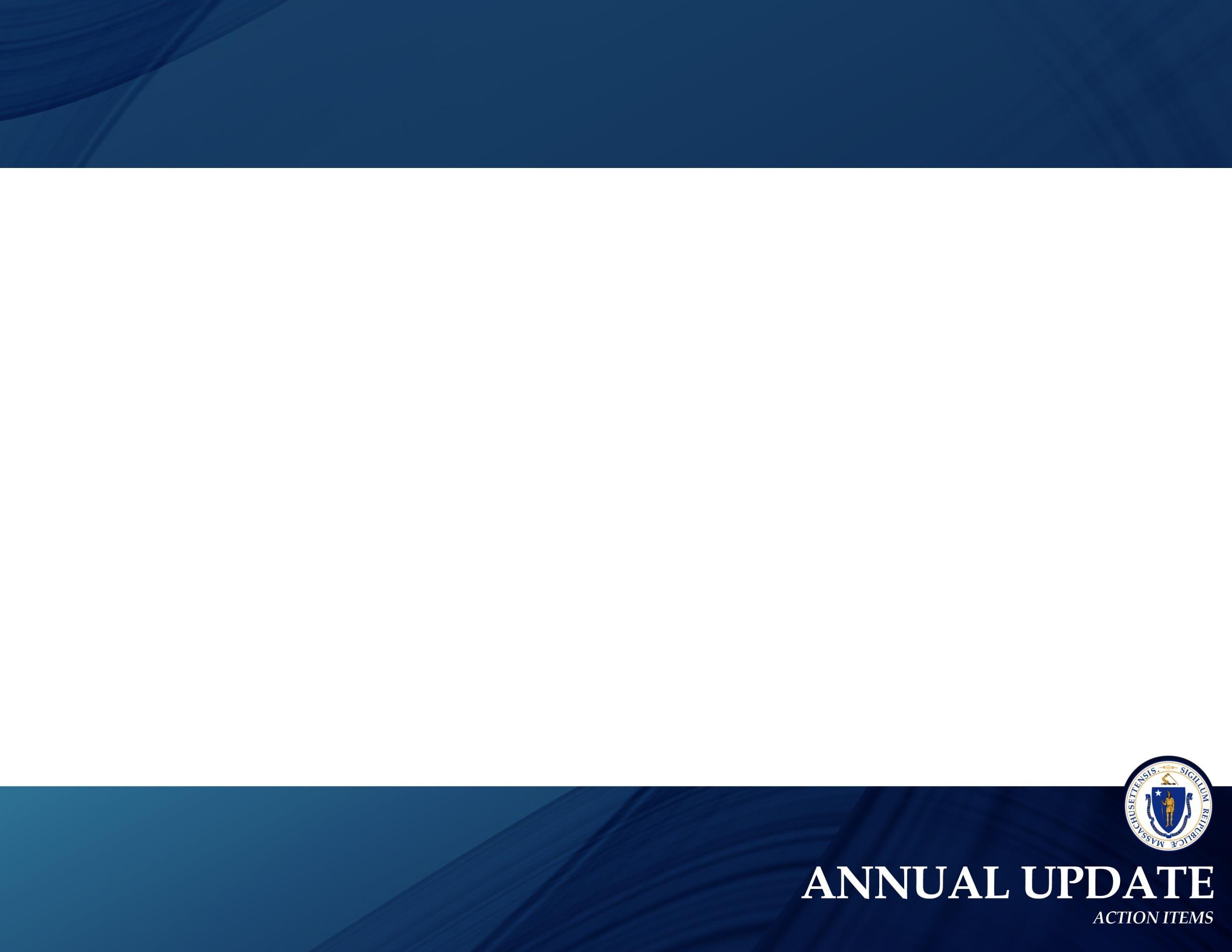 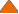 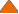 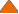 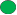 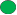 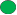 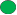 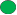 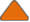 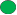 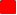 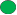 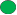 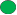 MassHealth•    Develop a statewide database of available treatment services,  accessible  by phone and  internet•    Expand mobile emergency service programs to support individuals with a substance use disorder (SUD) in crisis•    Provide case management services  to MassHealth fee-for-service members who have a SUD•	Remove  fail-first requirements for medication-assisted treatment and ensure naltrexone is categorized as a pharmacy benefit  within all MassHealth plans•    Review SUD treatment prior  authorization policies across MassHealth to ensure consistency and remove barriers to treatment•    Enroll uninsured patients receiving acute treatment services  or clinical stabilization services  in MassHealth or other  insuranceDepartment of Public Health•	(Pilot) Create  walk-in access to a trained clinician  in community-based outpatient provider settings who can provide an emergent/urgent addiction assessment and direct  referral to the appropriate level of care•    (Pilot) Make recovery coaches  available in emergency departments and hot spots•    Increase  the number of office-based opioid treatment programs in community health centers•    Integrate medication-assisted treatment into the clinical stabilization services  (CSS) care setting•    Add  100 new treatment beds by July 2016 and expand access to patient navigatorscomplete         in progress         not in progress5Treatment Initiatives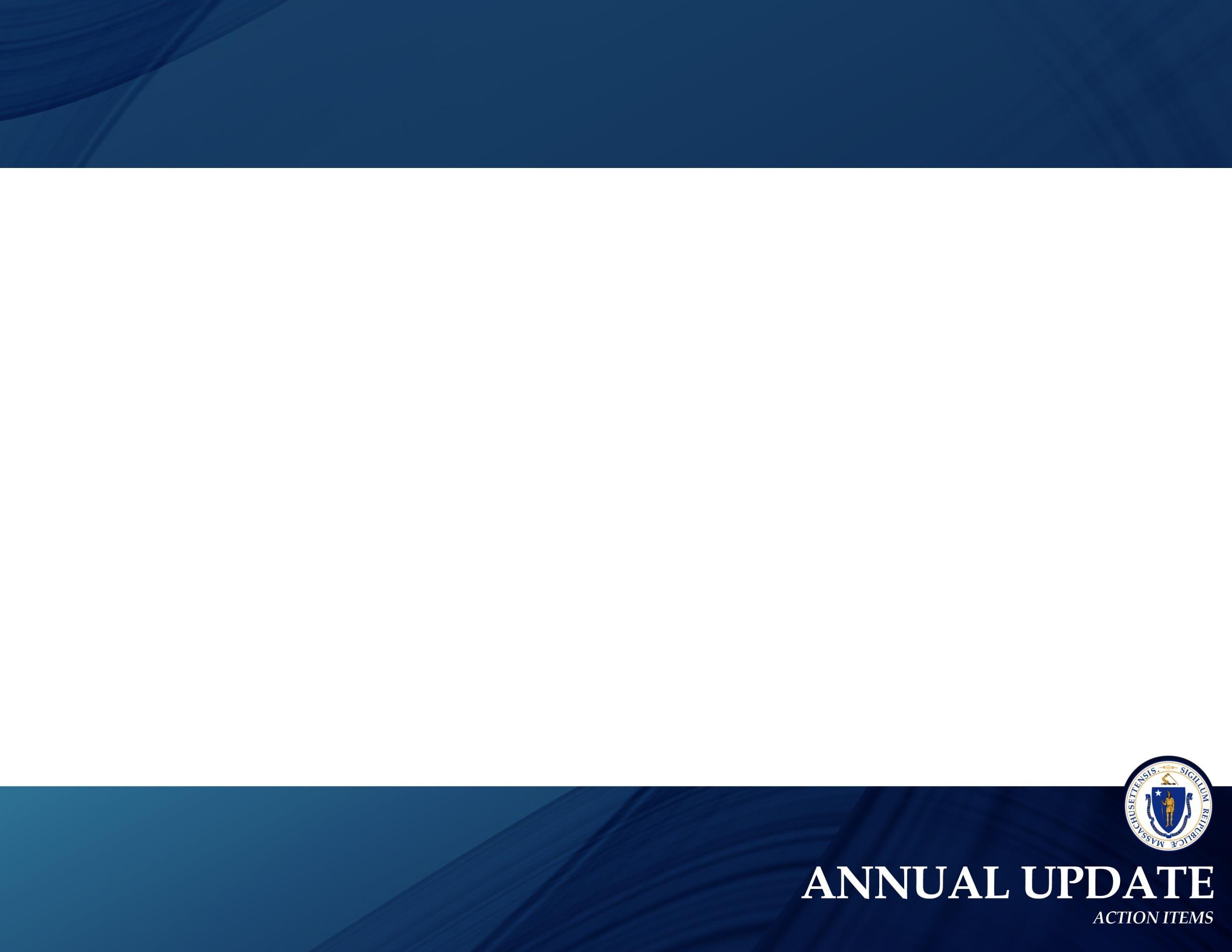 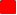 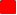 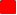 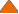 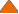 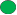 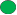 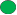 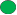 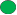 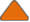 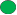 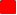 Department of Corrections•    Bulk purchase opioid agonist and naltrexone therapies for correctional facilities•    Improve SUD treatment services  for men and women committed under section 35 of chapter 123 of the General Laws:•    Transfer women from the correctional facility at MCI-Framingham to a new facility run by the Executive Office of Health andHuman Services (EOHHS)•	Develop a feasibility plan to transfer responsibility for the Massachusetts Alcohol and  Substance Abuse  Center at Bridgewater to EOHHS, Legislation required•    Increase  treatment beds and ensure a continuum of care for patients who are civilly committed under section  35Division of Insurance•    Review existing  Division of Insurance bulletins regarding parity oversight and enforcement•    Issue guidance on the implementation of the substance use disorder recovery law before October  1, 2015Group Insurance Commission•    Ensure that all Group Insurance Commission (GIC) plans  provide coverage for naltrexone, naloxone, buprenorphine, and methadone•    Review GIC insurance plans,  removing fail-first policies and  prior  authorization protocols that may impede access to treatmentPartnering with Federal Leaders•    Change Drug  Enforcement Agency  (DEA) rules to permit medical residents to prescribe buprenorphine under an institutional DEAregistration number, through a partnership with federal leaders•	Change federal  law and regulations to increase access to buprenorphine by: increasing the cap - the number of patients a physician can treat with buprenorphine - or removing it entirely; and permitting nurse practitioners and physician assistants to prescribe buprenorphine, through a partnership with federal leaderscomplete         in progress         not in progress6Recovery Support Initiatives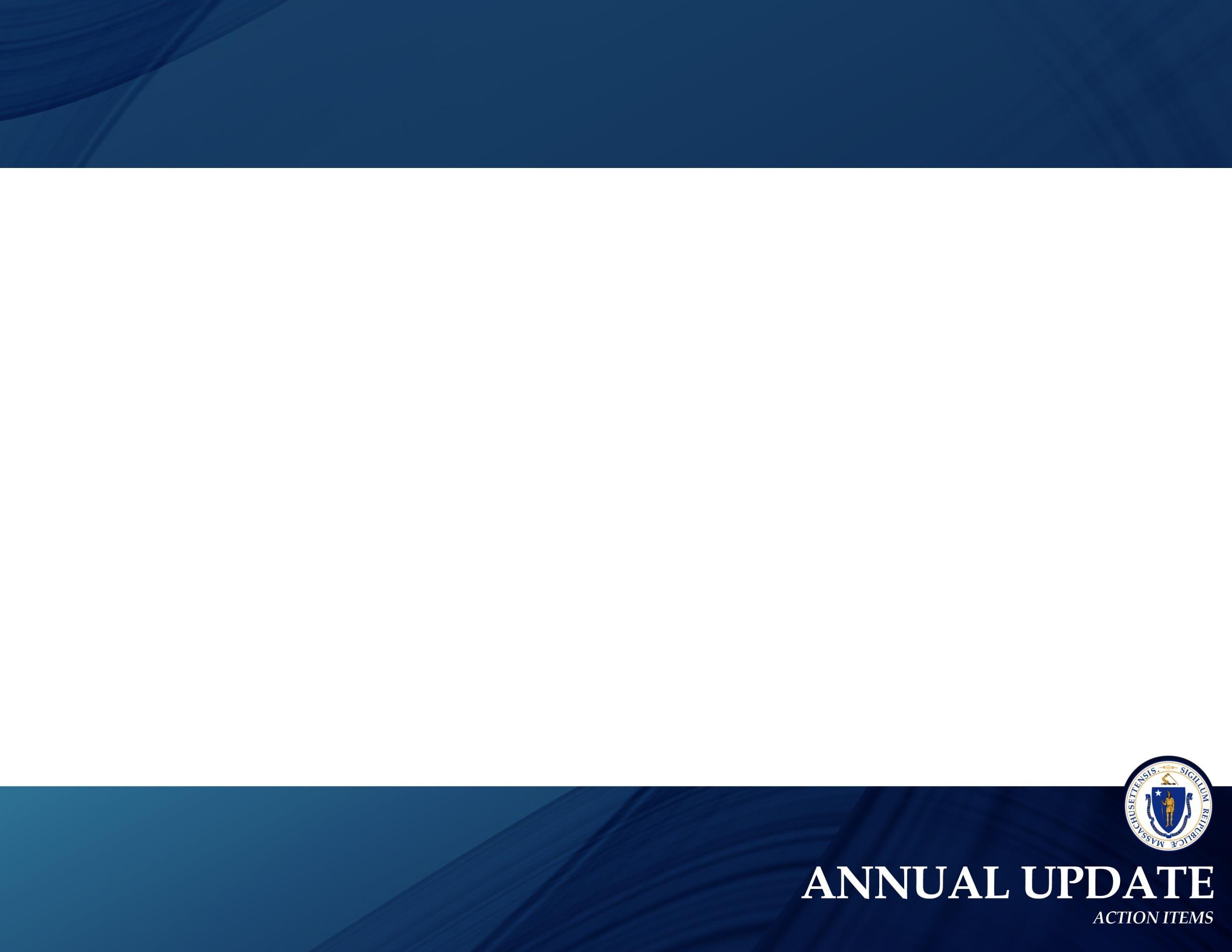 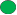 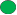 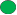 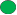 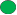 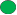 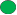 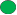 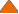 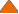 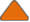 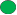 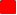 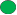 Department of Public Health•Enforce and strengthen the requirement that all licensed addiction treatment programs accept patients who are on methadone or buprenorphine medication•Implement a process to certify alcohol and drug-free housing to increase accountability and  credibility•Establish revised rates for residential recovery homes,  effective July 1, 2015•Leverage community coalitions to address the opioid epidemic•Open  Recovery  High  School in WorcesterExecutive Office  of Health and Human Services•    Create  a consistent public  behavioral health policy through a review of all DPH and  DMH licensing regulations for outpatientprimary care clinics, outpatient mental health clinics, and BSAS programs removing all barriers to integration•    Ensure MassHealth coverage is reinstated on an accelerated basis for individuals upon release  from incarceration•    Establish a single point  of accountability for addiction and  recovery policy within the Executive Office of Health and HumanServices•    Amend the composition of the Interagency Council  on Substance Abuse,  Legislation required•    Report  publicly on the progress and challenges of implementing the working group’s recommendations•    Increase  federal  support for substance use prevention, intervention, treatment, and recovery efforts uniquely tailored for ourVeterans, through a partnership with federal leaderscomplete          in progress         not in progress7Budget and Legislation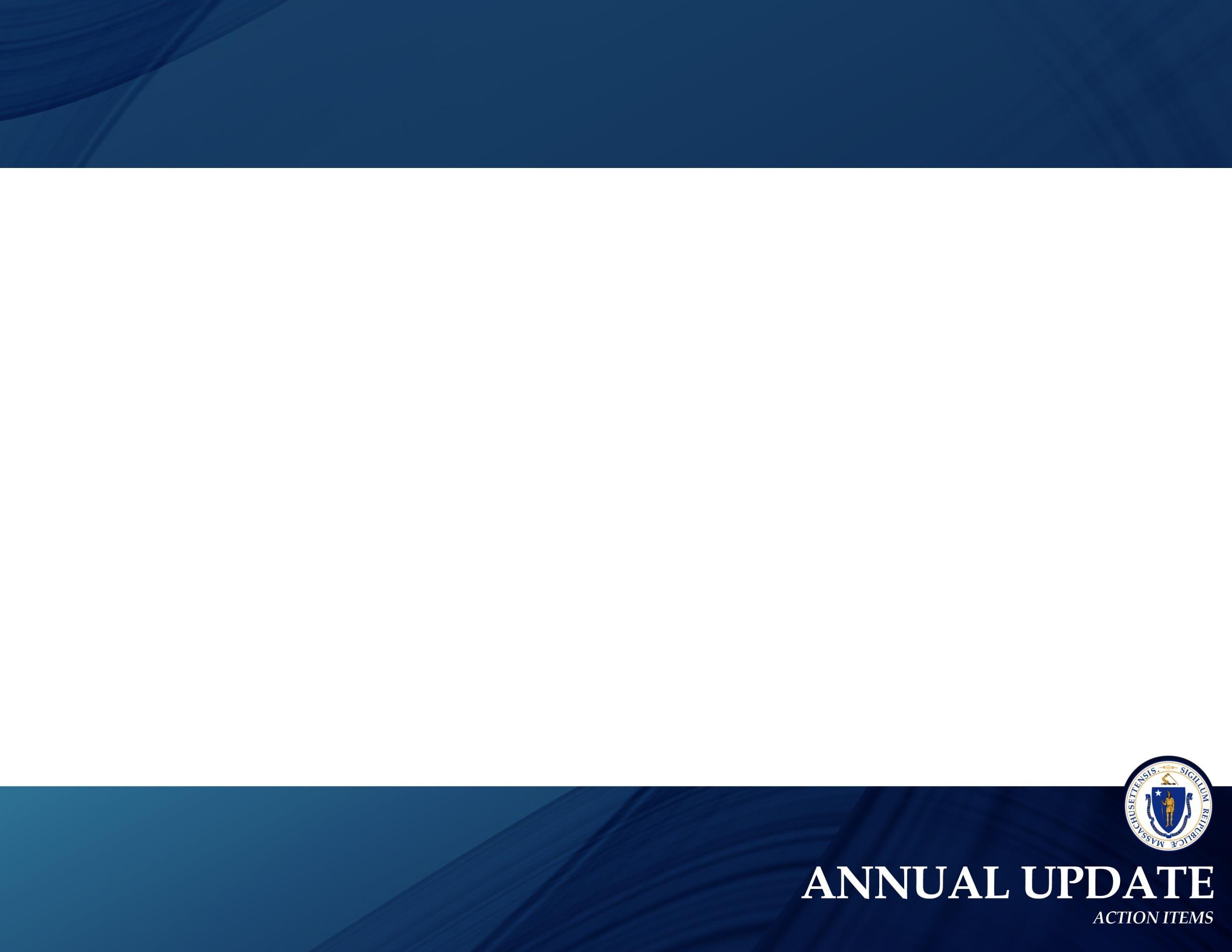 •	Supplemental Budget (Ch. 119 of the Acts of 2015): Appropriated $27.8 million  to curb the opioid epidemic ($3 M to expand SUD treatment for MassHealth members, $5.8 M to support the opening of the Women’s  Recovery  from Addictions Program at Taunton State Hospital, $14 M to support treatment of individuals in a residential recovery setting,  $5 M to support SUD prevention efforts).•	FY 2016 Budget (Ch. 46 of the Acts of 2015): Appropriated $134 million  for substance use treatment, prevention, intervention, and recovery efforts. Included a strong investment in developing new clinical stabilization beds, funded a public  awareness campaign about  the Good  Samaritan Law, invested in community coalitions, invested inimproving access to medication assisted treatment, and authorized a bulk purchase trust  fund  to support the purchase of Narcan by first responders in our cities and towns.•	Criminalizing Fentanyl Trafficking  (Ch. 136 of the Acts of 2015): Mandates that trafficking fentanyl is a felony and institutes mandatory minimums on the charge.•	Ended the practice of civilly committing women under Section  35 to MCI-Framingham  (Ch. 8 of the Acts of 2016): Eliminates the possibility that women can be committed to MCI-Framingham under Section 35 of Chapter 123 of the General Laws. Ensures that women with  a substance use disorder who are civilly committed  will now receive substance use treatment at an appropriate facility.•	STEP Act (Ch. 52 of the Acts of 2016): limits a first-time opioid prescription to seven  days; requires practitioners to check the PMP before prescribing opioids; requires student prevention education training during concussion safety training for athletes; increases prescriber education requirements; expands Good  Samaritan protections by shielding individuals administering Narcan to a person during an opiate  overdose from civil liability;  and requires a substance use disorder evaluation for individuals presenting in the emergency room  because of an apparent opiate  overdose.•	FY 2017 Budget (Ch. 133 of the Acts of 2016): Appropriated $173 million  for substance use treatment, prevention, intervention, and recovery efforts.  Including a $24 million  increase  ,over FY 16 GAA, in support for residential recovery beds, continued support for 19 community coalitions, support for 32 office based  opioid treatment programs,41 outpatient treatment programs, and 10 recovery support centers.8Public Awareness Campaigns and Improved Treatment Locator ServicesLaunched 3 public awareness campaigns:•    Stop Addiction in its Tracks, providing information onhow to prevent and identify opioid misuse and whereto go for help  http://www.mass.gov/eohhs/gov/departments/dph/stop-addiction/•    #StateWithoutStigMA, changing the way we thinkabout, talk about and treat people with addictionhttp://www.mass.gov/eohhs/gov/departments/dph/stop-addiction/state-without- stigma/•    MakeTheRightCall, to improve public awareness aboutthe Good Samaritan Lawhttp://www.mass.gov/eohhs/gov/departments/dph/programs/substance- abuse/make-the-right-call-public-information-campaign.html450,000400,000350,000300,000250,000200,000150,00018,329264,123Make the Right Call unique web hitsStop Addiction unique web hits#StateWithoutStigMAunique web hitsHelpline calls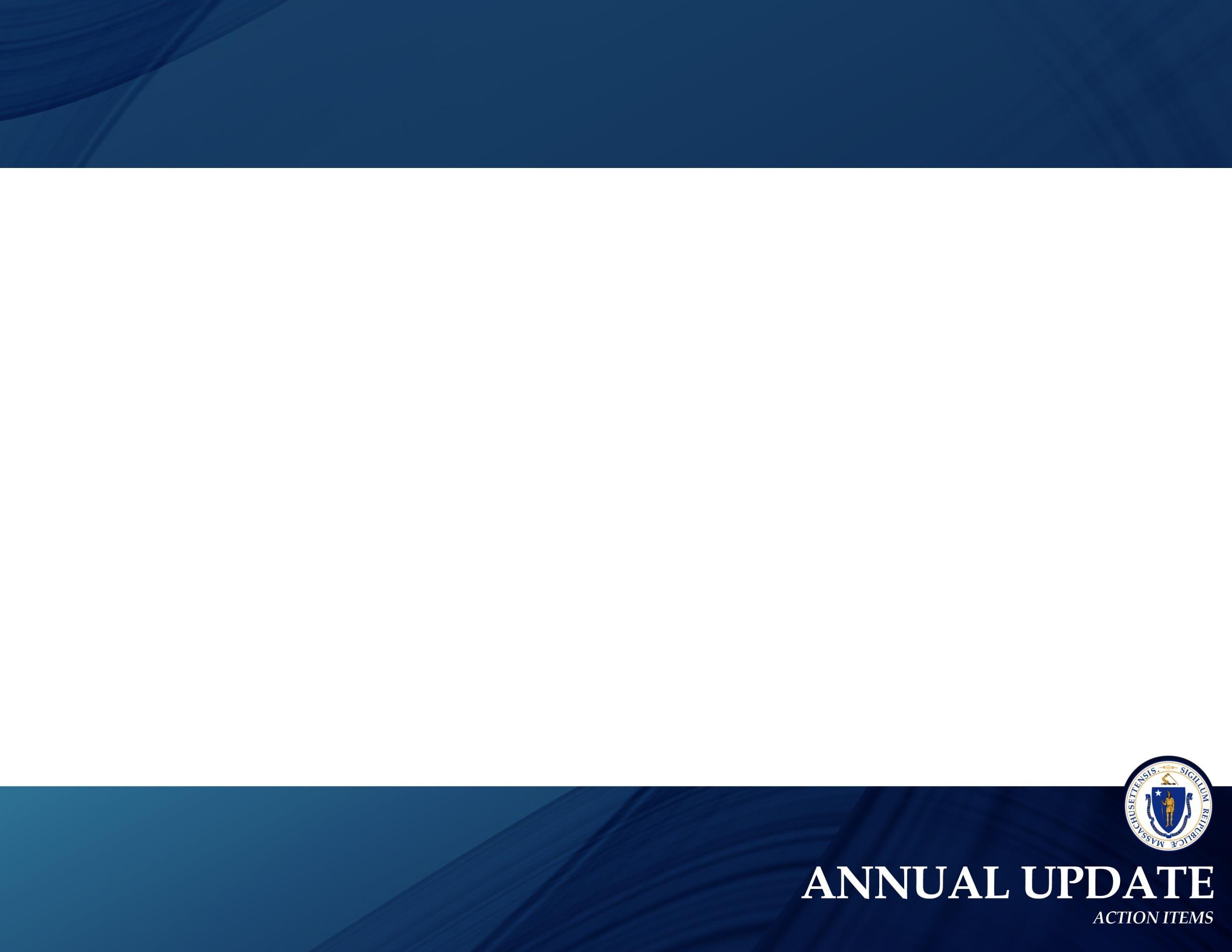 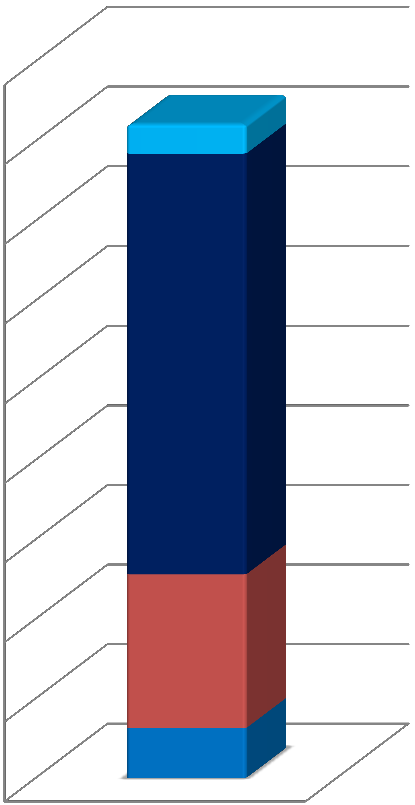 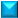 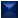 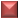 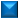 Improved Treatment Locator Services, including:•   BSAS Helpline, (800) 327-5050•   The MBPH treatment locatorhttp://www.mabhaccess.com/100,00050,000096,65031,363New PMP System: MassPAT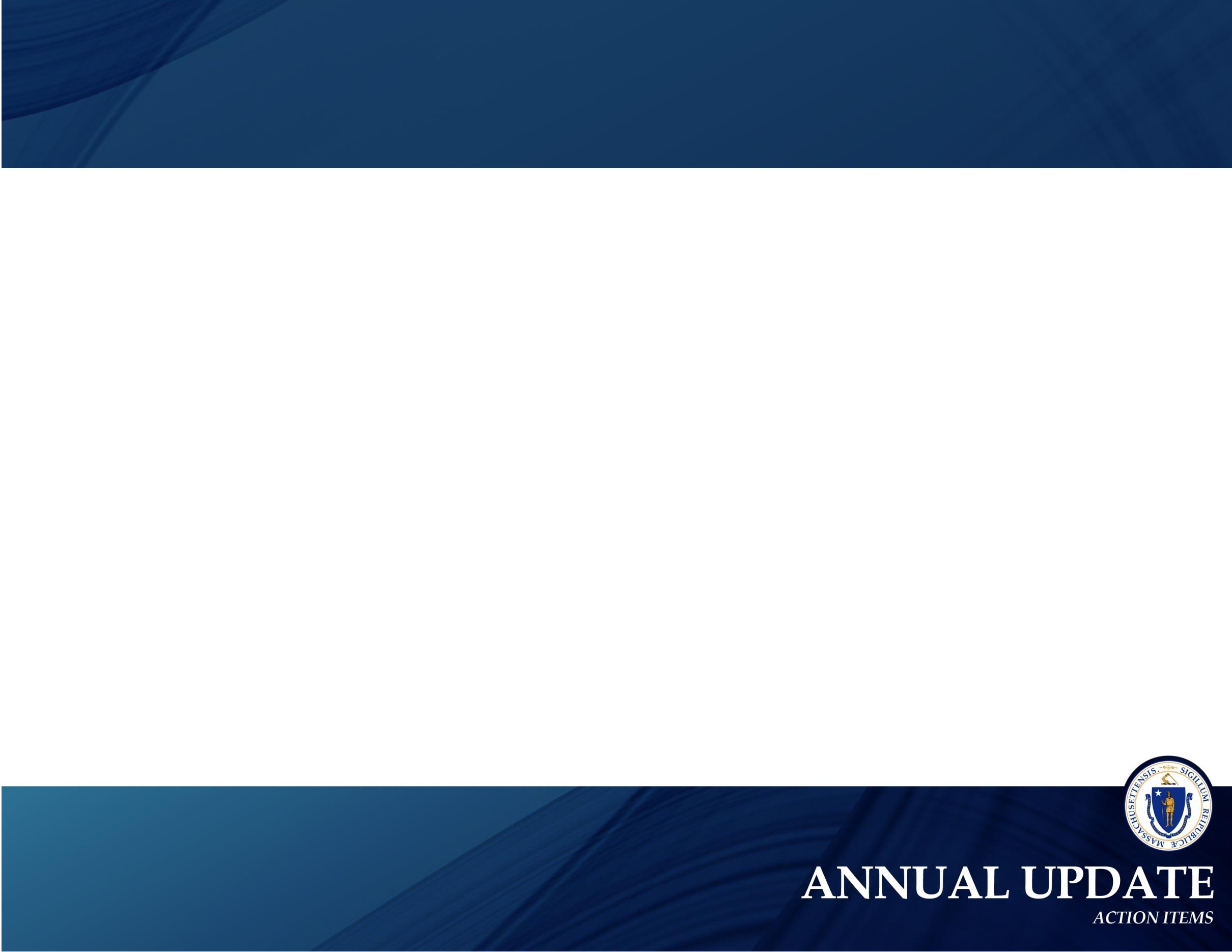 •	The new Massachusetts Prescription Awareness Tool (MassPAT): provides an enhanced user experience; improves data collection and timeliness; expand interstate connectivity; and allows for integration with electronic medical records systems.•   Response times to query prescription data is significantly reduced to 1.7 seconds.•	To date, MassPAT can send and receive prescription data from RI, CT, VT, VA, GA, NY, AZ, CO, ID, and TX.•	Massachusetts pharmacies are required to report data within 24-hours or no later than the next business day.•   80% of individuals who were registered on the old system have registered forMassPAT.Summary of Treatment Service Expansion for Psychiatric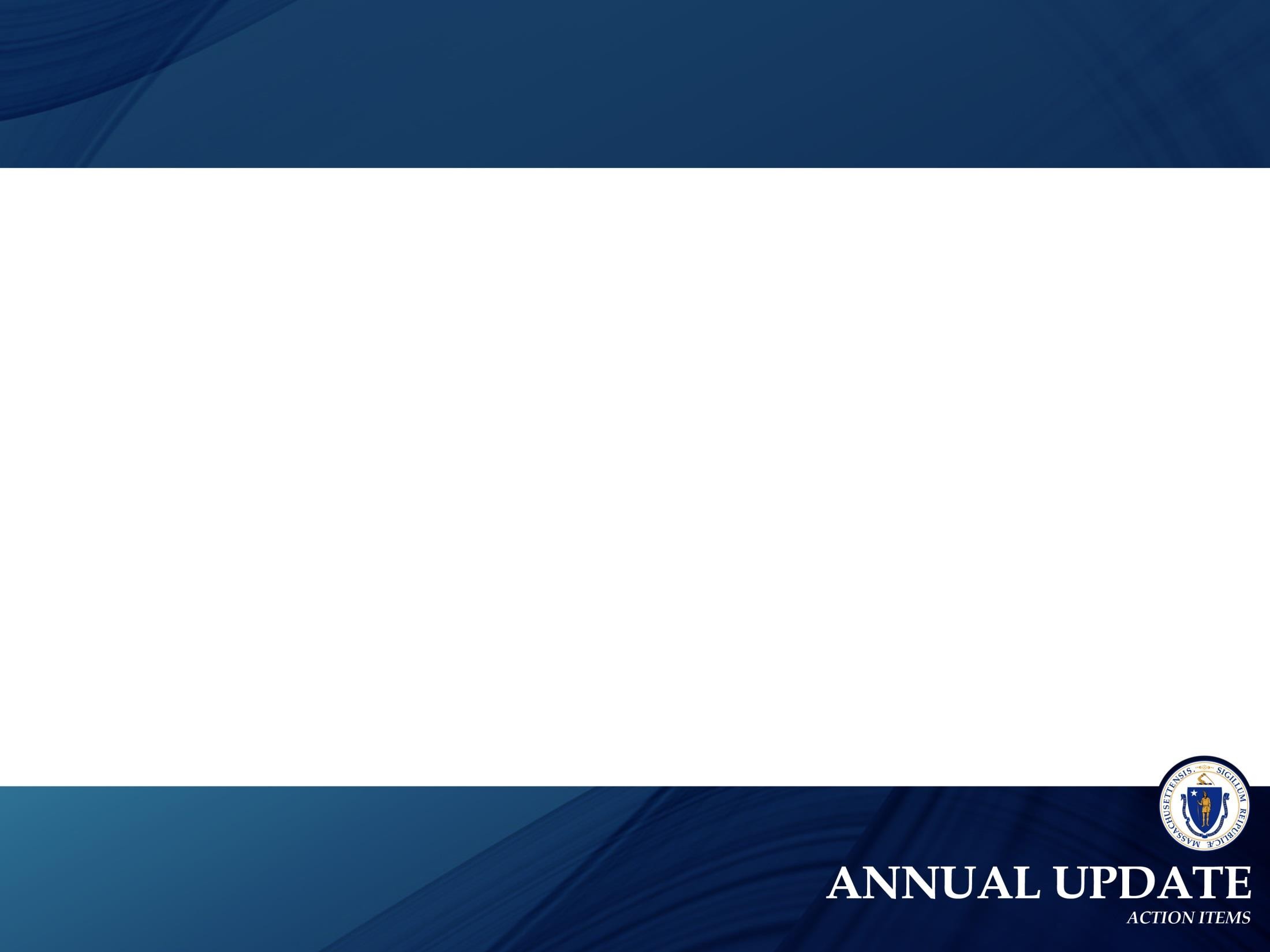 and Substance Use Services in the Commonwealth(As of September 1, 2016)Opioid-Related Deaths, Unintentional / Undetermined, (Massachusetts 2000-2015)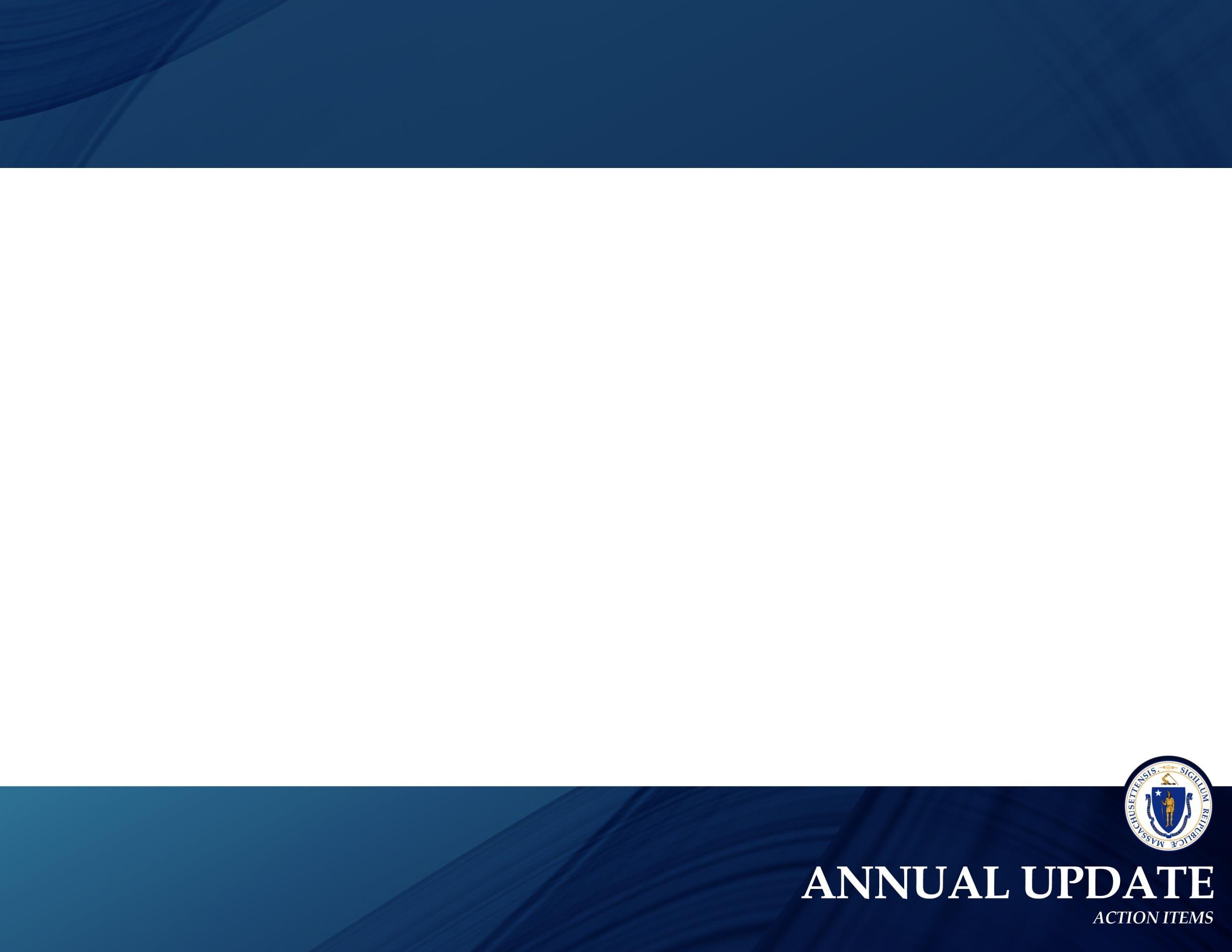 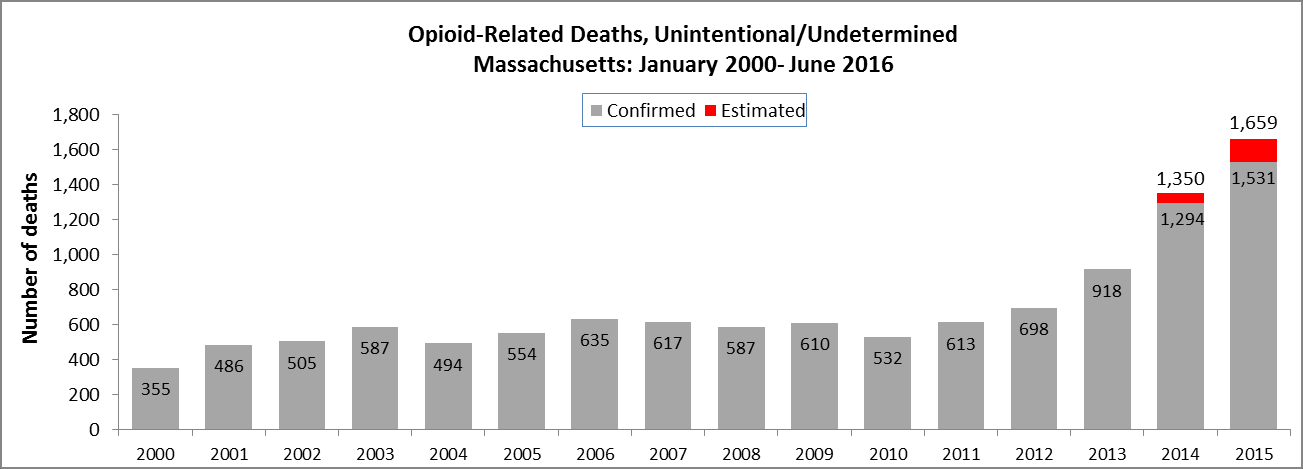 Source: DPH.  http://www.mass.gov/eohhs/docs/dph/quality/drugcontrol/county-level-pmp/data-brief-overdose-deaths-may-2016.pdfIn 2015, 57% of opioid-related deaths with toxicology screen  tested positive for fentanyl. During the first six months of 2016, that number rose to 66%Opioid-related Deaths, All Intents by MonthMassachusetts Residents: January 2015 - June 2016200180160140         17120                       1910080Confirmed        EstimatedOpioid-Related Deaths by Month11                                       1815646         95150       17160       135       119       14040200107       111        97        100       122       120       124       126        971361088220          2January                      March                         May                           July                      September               November                  January                      March                         May2015                                                                                                                                                     2016754565Opioid-Related Deaths with a PositiveToxicology Screen for FentanylNegative for fentanyl289150January 2015 – December 2015Positive for fentanylJanuary 2016 – June 2016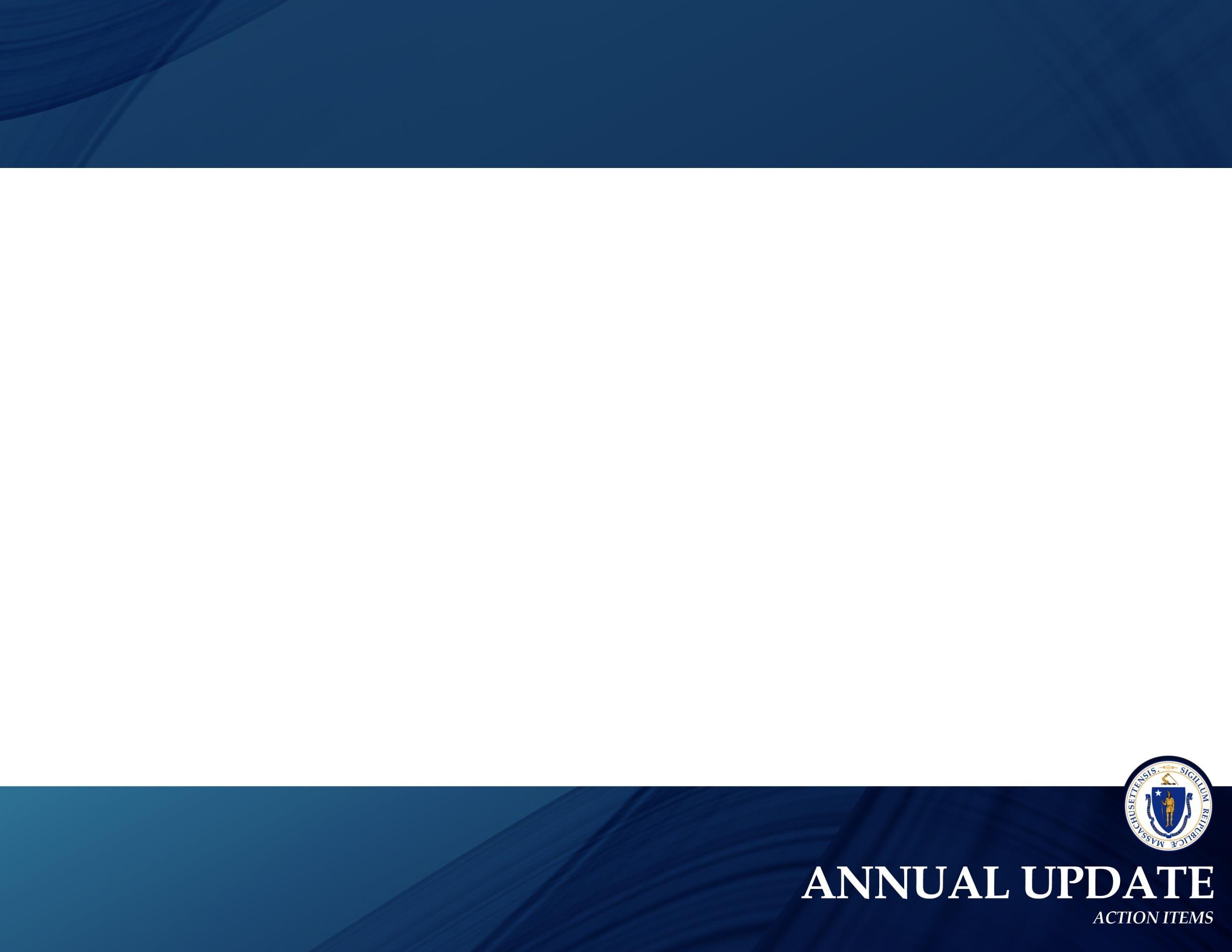 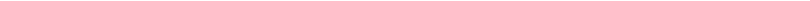 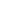 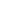 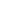 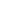 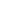 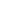 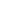 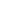 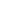 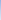 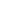 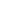 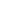 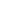 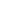 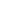 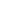 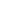 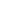 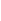 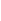 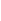 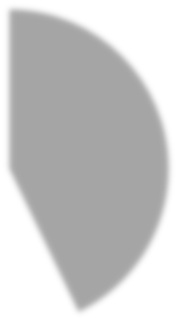 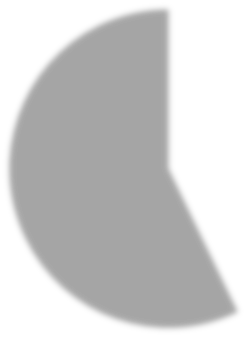 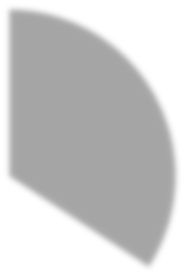 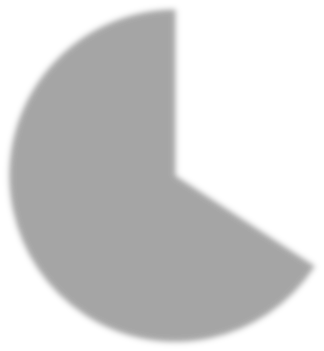 Using predictive modeling techniques and multiple data  sources,  DPH is able to estimate opioid-related deaths month-to-month with  minimal delay in reporting, http://www.mass.gov/eohhs/docs/dph/quality/drugcontrol/county-level-pmp/data-brief-overdose-deaths-may-2016.pdf13Unintentional Opioid-related Overdose Deaths vs. Motor Vehicle-related Injury  Deaths, (Massachusetts 2000-2015)Unintentional Opioid-related Overdose          Motor  Vehicle-related Injury1,8001,6001,6591,4001,2001,000800600493200338315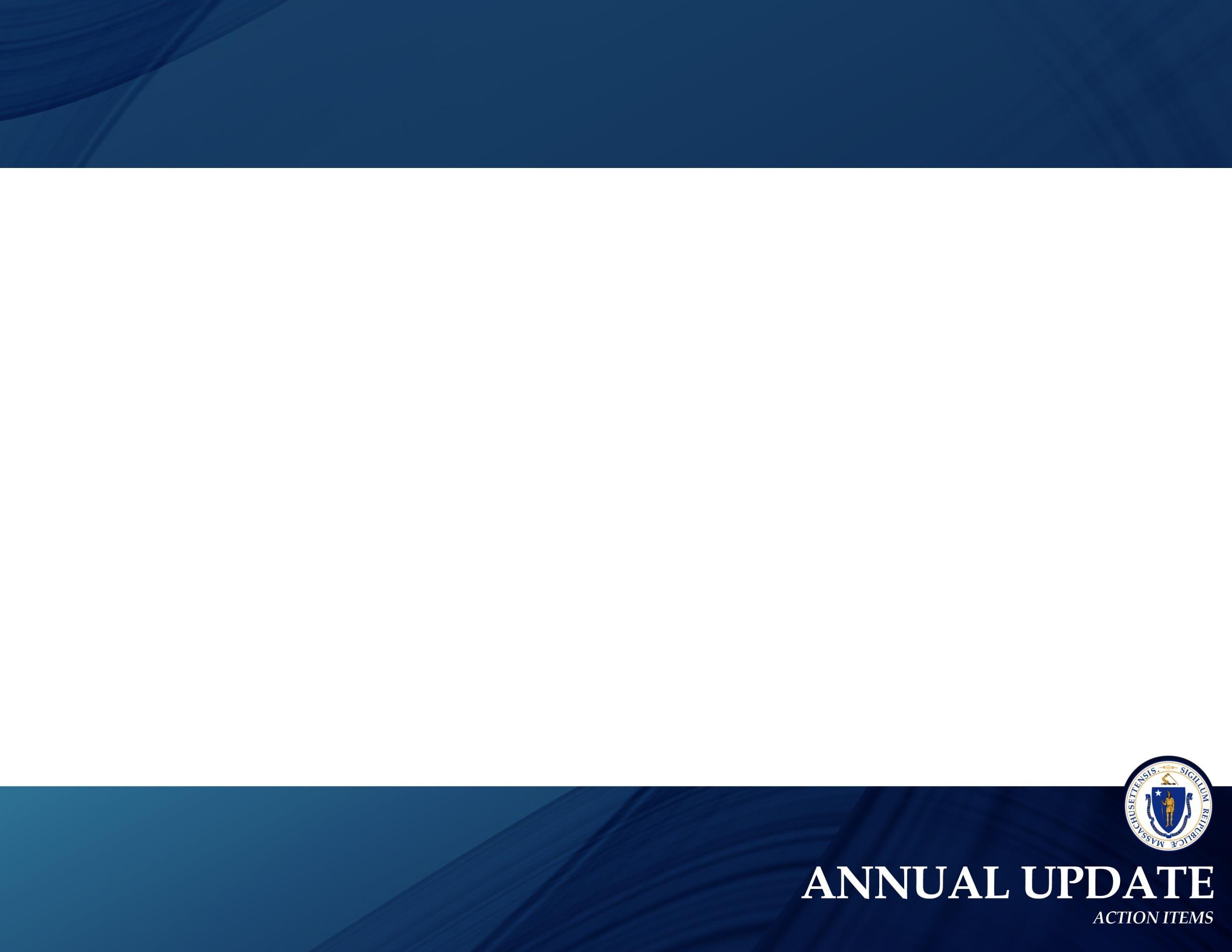 02000    2001    2002    2003    2004    2005    2006    2007    2008    2009    2010    2011    2012    2013    2014    2015Source: DPH. Note: 2015 motor  vehicle data  and 2014/2015 overdose data  are based  on DPH estimatesState Spending to Support Substance Use Prevention, Treatment, Intervention, and Recovery Efforts has increased steadily over the past six fiscal years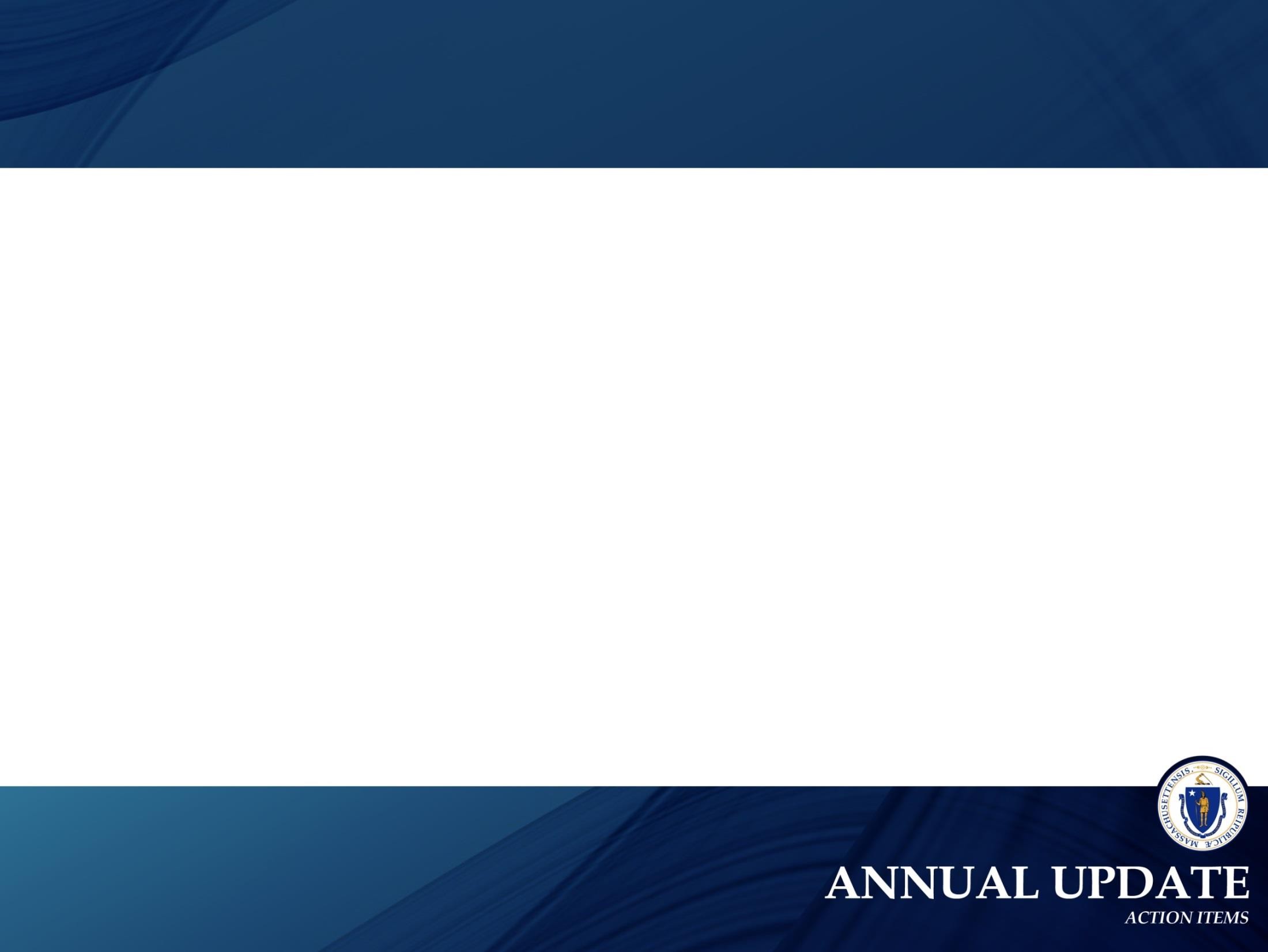 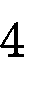 *MassHealth’s finalized claims data  will be available in November 2016¹ Denotes actual  spending² The FY16 GAA appropriated $119,487,403 to DPH; the Supplemental Budget  (Ch. 119 of the Acts of 2015) appropriated $16,834,400³ The Supplemental Budget  (Ch.119 of the Acts of 2015) appropriated $5.8M to DMH to support the opening of the Women’s  Recovery  from AddictionsProgram (WRAP) at Taunton State HospitalThe FY16 GAA appropriated $500,000 to DESE; the Supplemental Budget  (Ch. 119 of the Acts of 2015) appropriated $3.8M to DESEEmergency Medical  Services (EMS) Naloxone Statistics(2013-2015)12,00010,0008,0006,0004,0002,00007,00210,72012,982Incidents in which naloxone was administered morethan onceIncidents in which naloxone was administered onceadministrations2013                       2014                       2015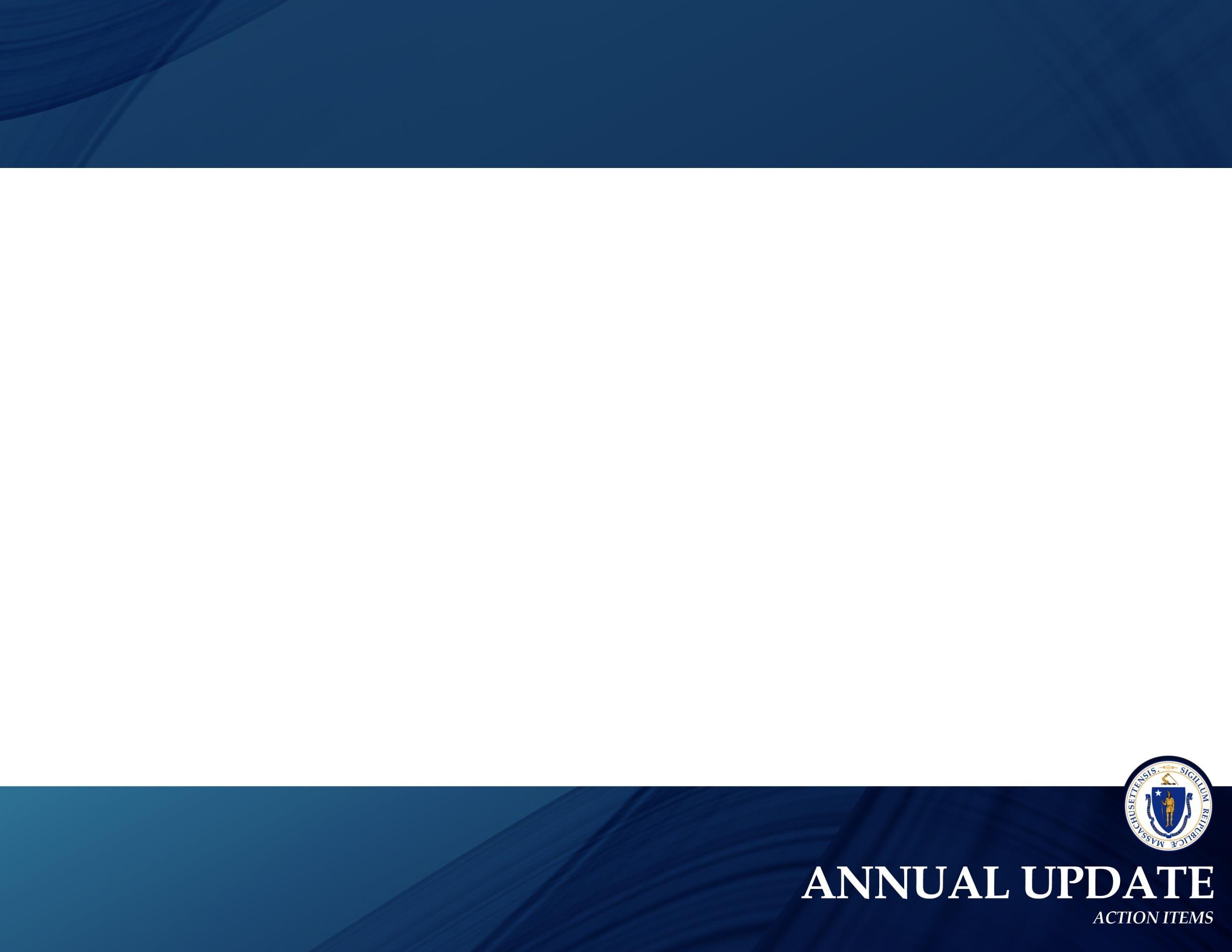 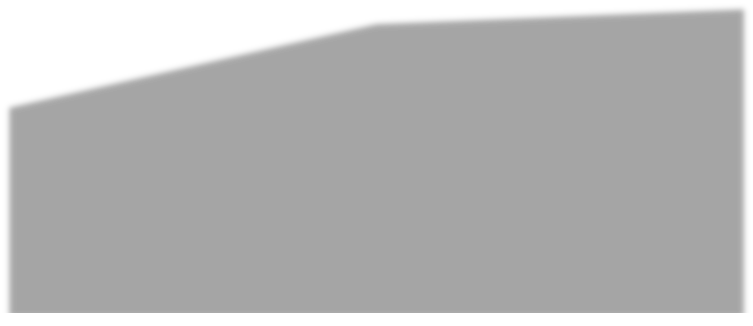 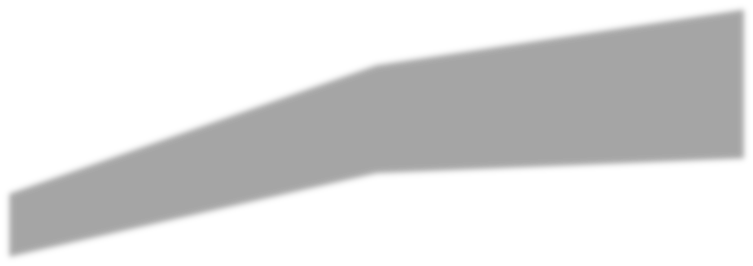 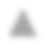 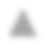 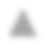 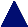 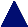 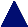 Source: DPH dataOpioid Overdose Deaths by Demographic(2015)Unintentional/undetermined opioid-related deaths by gender, 20151,5001,000500400300Unintentional/undetermined opioid-related deaths by age, 2015437350302Unintentional/undetermined opioid-related deaths by race, 20151,400   1,1621,2001,0008006005000Male        Female2001000142113215400200063     6    125   23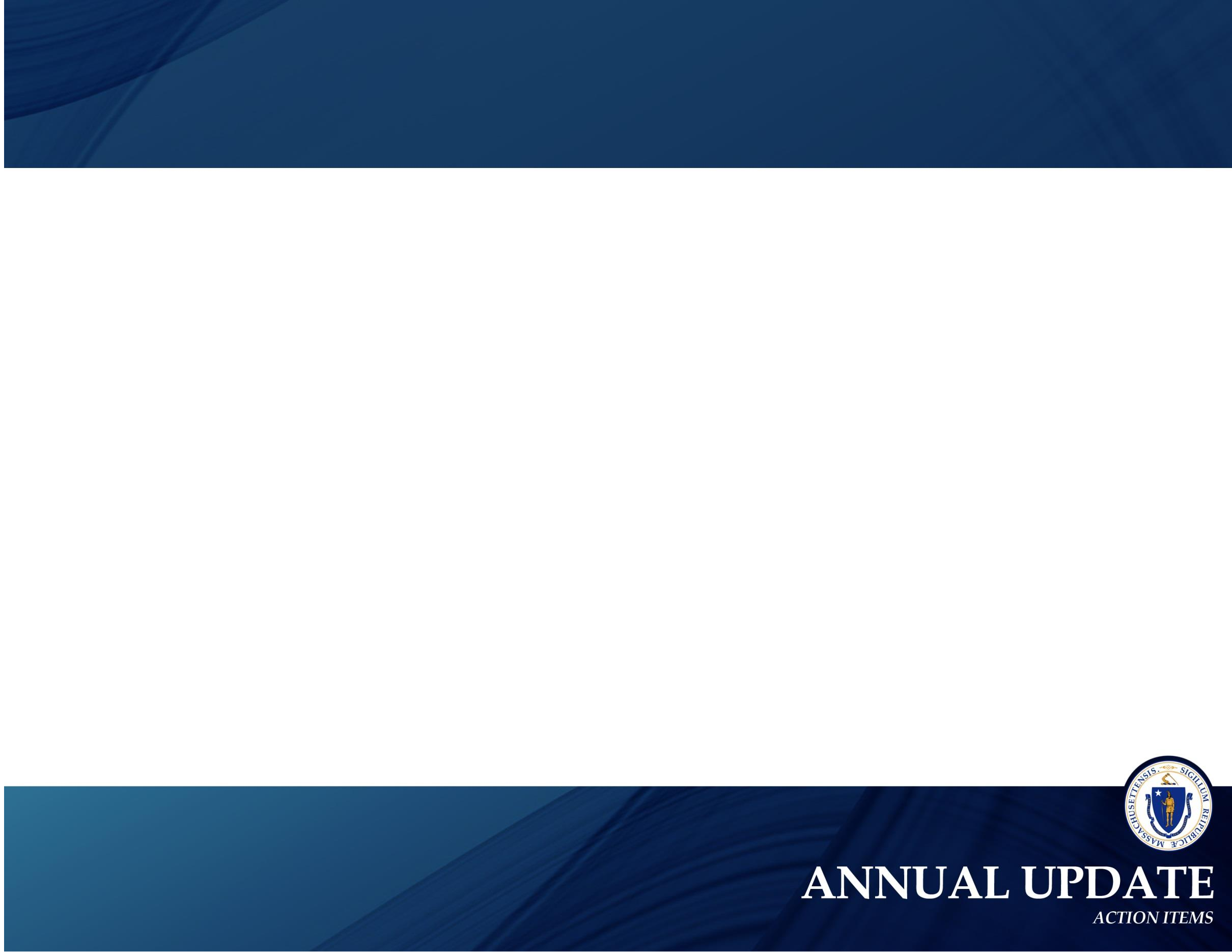 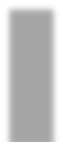 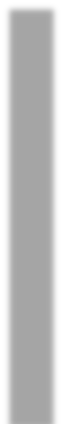 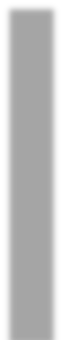 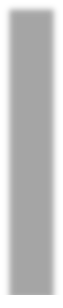 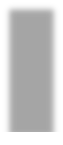 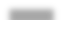 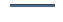 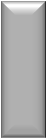 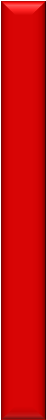 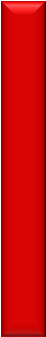 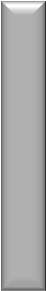 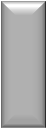 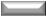 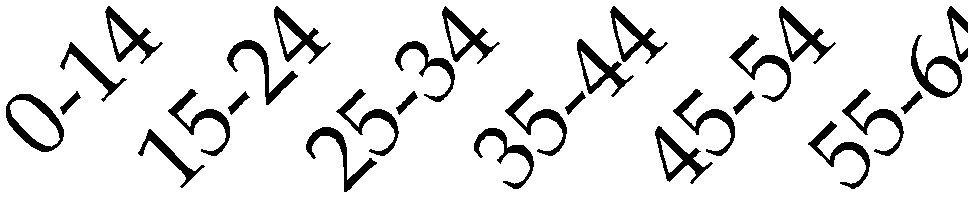 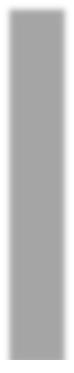 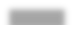 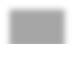 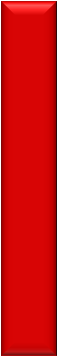 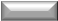 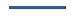 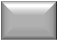 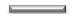 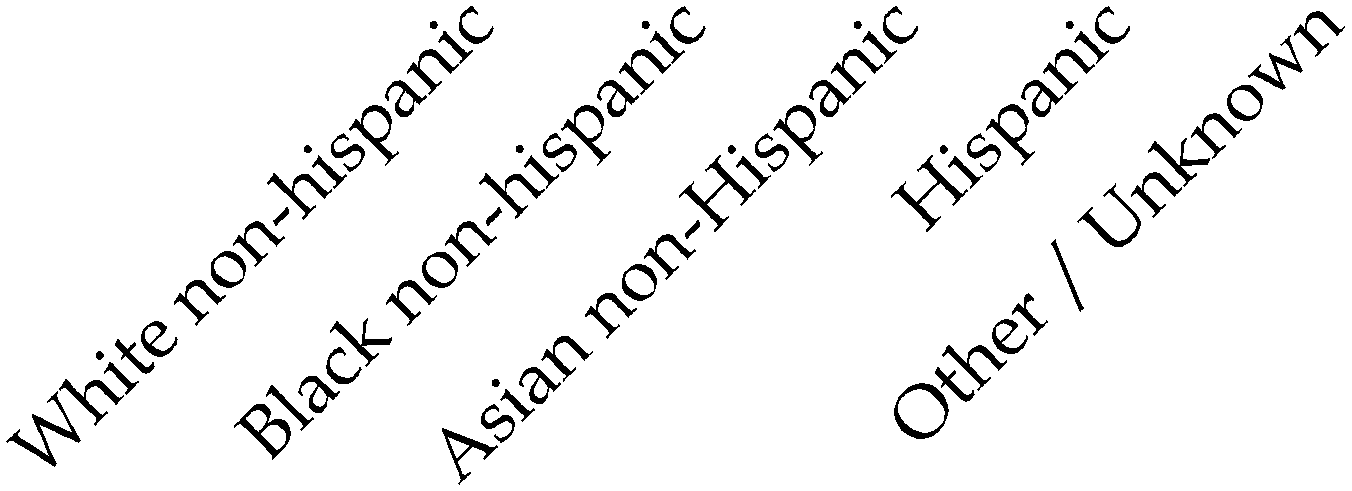 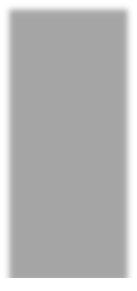 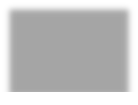 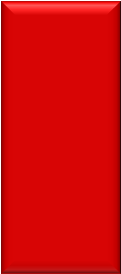 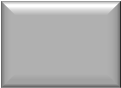 Source: DPH.  http://www.mass.gov/eohhs/docs/dph/quality/drugcontrol/county-level-pmp/opioid-demographic-may-2016.pdf17Opioid-related Inpatient Hospital Admissions by Demographic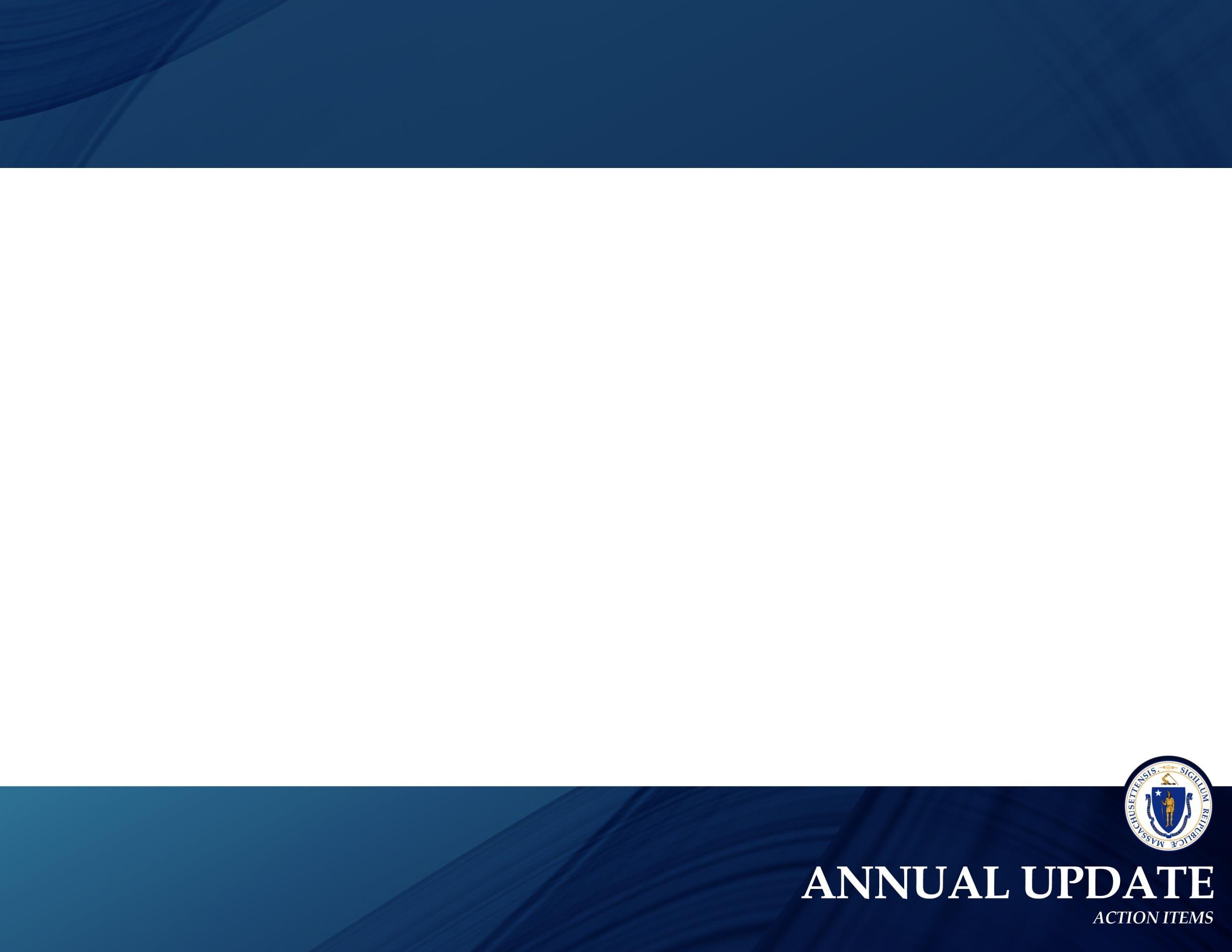 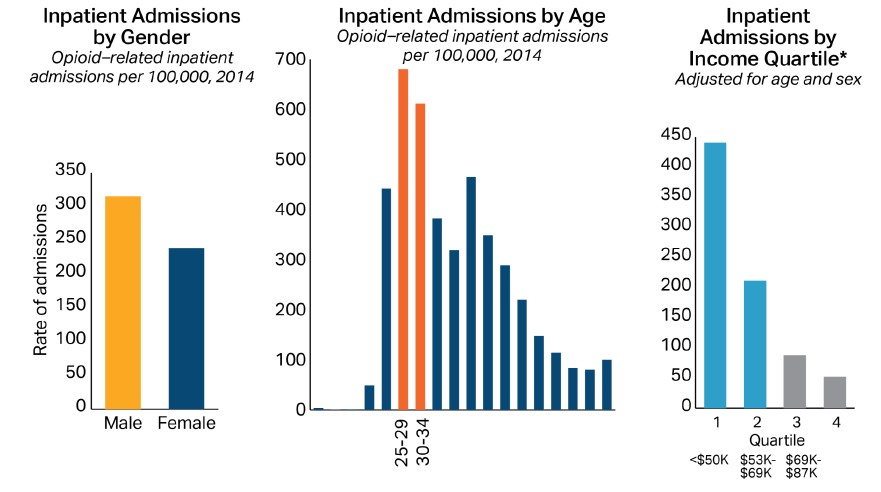 (2014)Source: HPC analysis, CHIA Data18Opioid-Related Deaths in Massachusetts by Category of Insurance(2013-2015)2%  2%            10%12%50%20139%1%14%1% 0%15%201512%4%        1%14%Commercial InsuranceMedicareMedicare + HSNMedicare + MassHealth (Duals)1% 1%           11%201413%6%1%13%53%2015MassHealth & CommCareHealth Safety Net Other Public* Unknown/Uninsured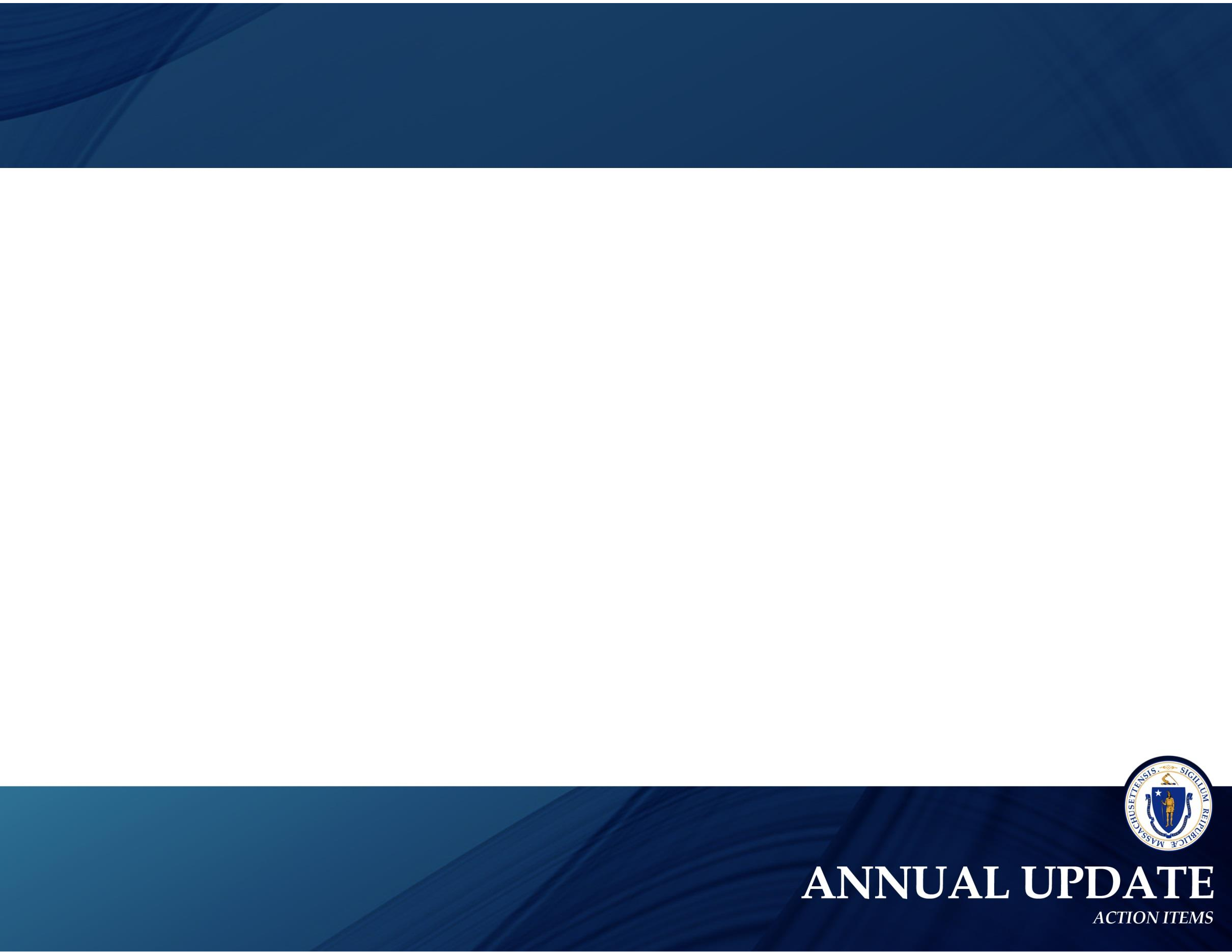 53%Source: DPH, MassHealth, and  CHIA dataNumber of Substance-Exposed Newborns (SEN) Reports to DCF (March 2014 to July 2016)260240244246225232   235228180160133200169151184220214206195174201181TotalSEN ReportsScreen-InTotal120132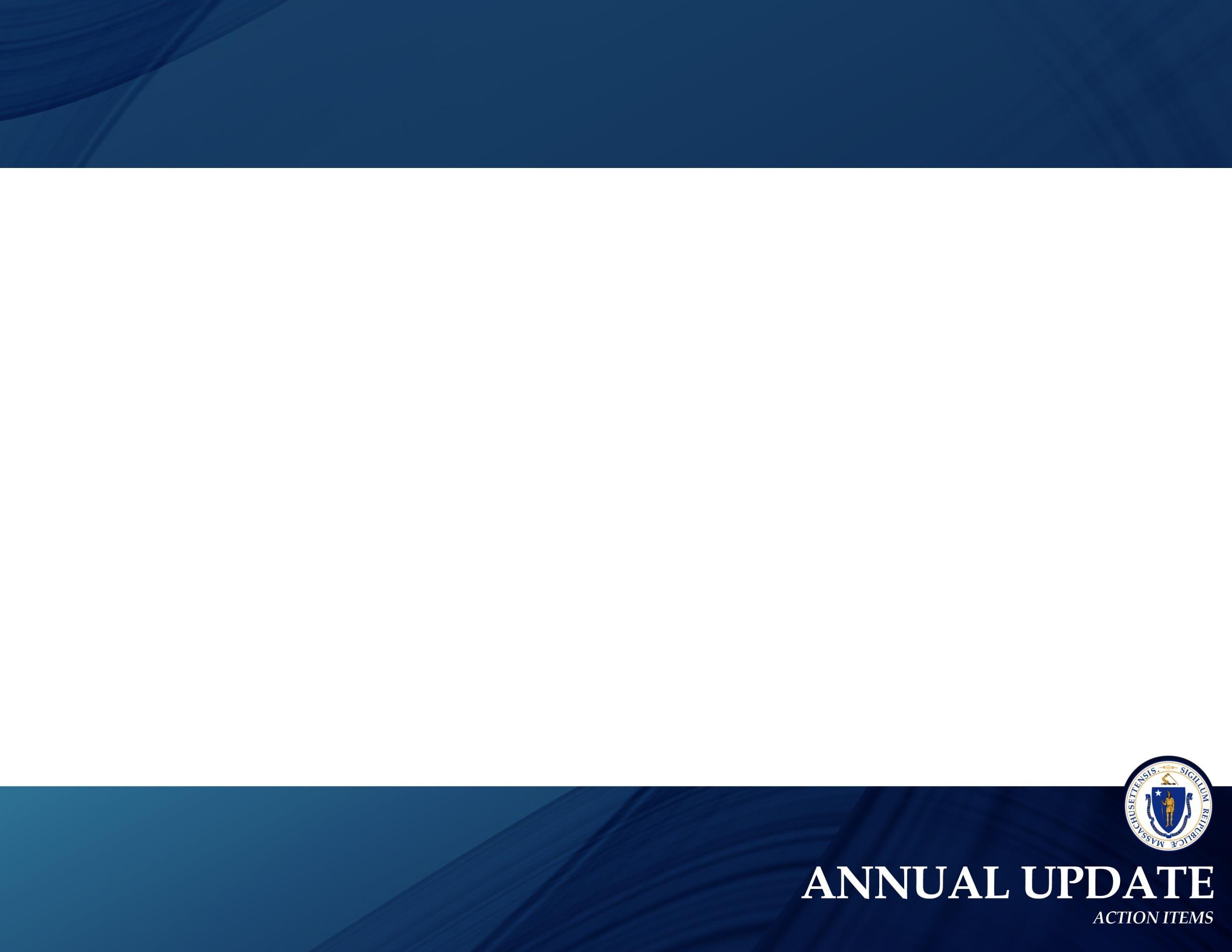 100Source: DCF dataMedication-Assisted Treatment Re-Entry  Initiative (MATRI)in the Correctional System(January 2015 – June 2016)94 participants received pre-release Vivitrol injection61 received first post- release  injection  + 3 more remainedengaged in treatment47 received a second post-release injection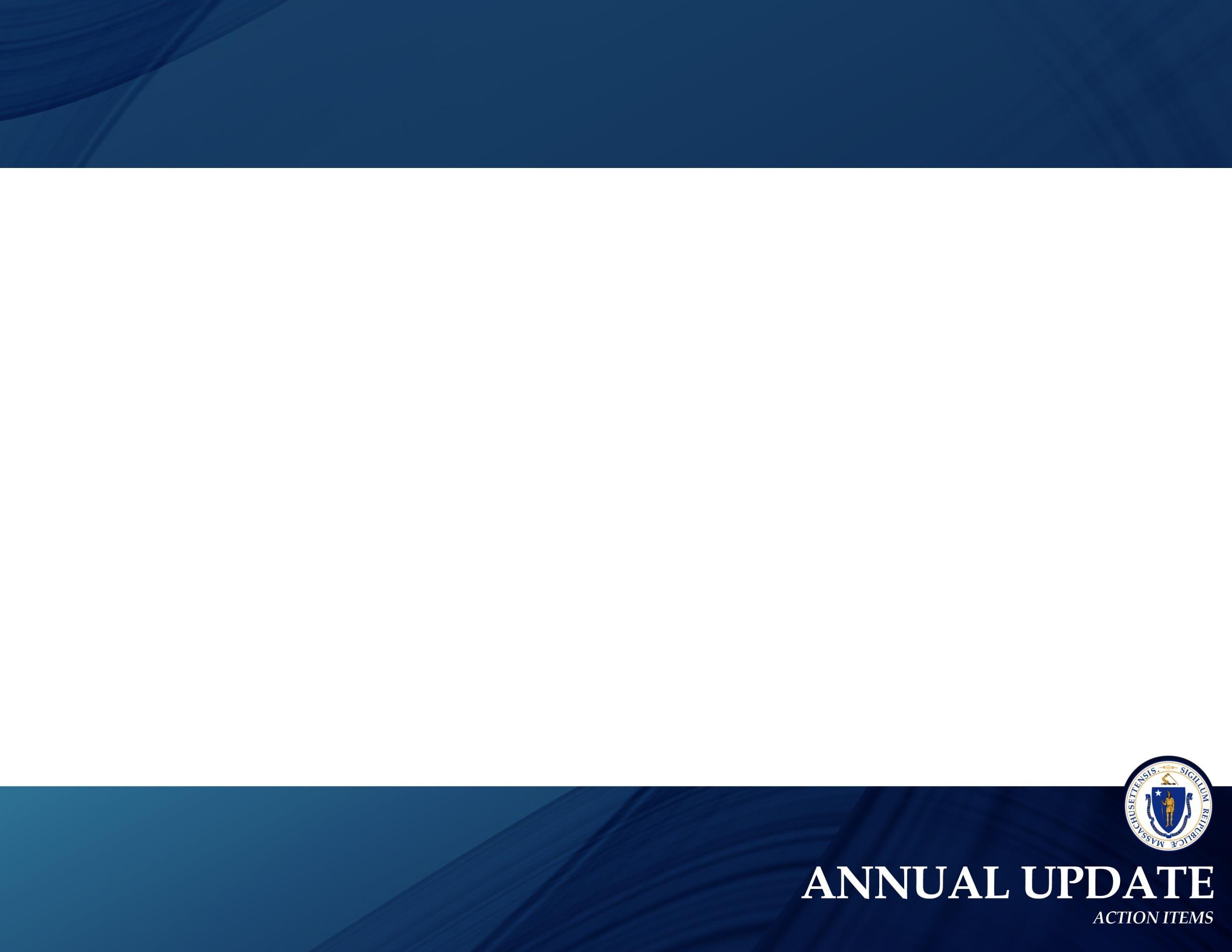 •	Provides pre-release treatment and post-release referral for inmates with alcohol or opioid use disorder at participating sites in the Department of Correction (DOC)•   Offers inmates a pre-release injection  of Vivitrol  and connects inmates tocommunity-based clinics for aftercare treatment•   Vivitrol  shot provided at no cost to the CommonwealthSource: DOC dataProgram TypeTotal Operational Licensed Capacity as of January 1, 2015Total Operational Licensed Capacity as of January 1, 2016Total Operational Licensed Capacity as of September 1, 2016Change SinceJanuary 1, 2015DPH Acute Treatment Services (ATS) (level 4.0 & 3.7), Adult846 beds902 beds953 beds107 bedsDPH Clinical Stabilization Services (CSS)297 beds340 beds454 beds157 bedsDPH Transitional Support Services (TSS)339 beds312 beds342 beds3 bedsDPH Adult Residential Recovery2300 beds2375 beds2,405 beds105 bedsDPH Youth Stabilization Beds48 beds48 beds48 bedsDPH Second Offender Residential58 beds58 beds58 bedsDPH Adolescent / Transitional Youth Residential Beds144 beds111 beds86 beds-40 beds*DPH Family Residential110 families110 families110 familiesDMH Adult Psychiatric1782 beds1854 beds1,904 beds122 bedsDMH Geriatric Psychiatric399 beds399 beds453 beds54 bedsDMH Adolescent & Child Psychiatric252 beds266 beds266 beds14 bedsSection 35 Men's Beds258 beds308 beds308 beds50 bedsSection 35 Women's Beds90 beds90 beds163 beds73 bedsDPH Outpatient Treatment Program (OTP) - Medication AssistedTreatment (MAT) Programs (Methadone)39 programs41 programs41 programs2 programsDPH Outpatient Counseling and Outpatient Detox Programs190 programs190 programs192 programs2 programsDPH Office-Based Outpatient Treatment (OBOT) (buprenorphine) – MAT Sites funded by DPH14 programs17 programs30 programs16 programsSober Homes Certified by the Mass Association of Sober Houses0083 homes1,082 beds83 homes1,082 beds* DPH has awarded contracts to providers to add 60 new beds across 4 programs, these beds are not included in this number* DPH has awarded contracts to providers to add 60 new beds across 4 programs, these beds are not included in this number* DPH has awarded contracts to providers to add 60 new beds across 4 programs, these beds are not included in this number* DPH has awarded contracts to providers to add 60 new beds across 4 programs, these beds are not included in this number* DPH has awarded contracts to providers to add 60 new beds across 4 programs, these beds are not included in this numberAgencyFY12 GAAFY13 GAAFY14 GAAFY15 GAAFY16 GAA & Supp BudgetFY17 ProjectedDepartment  of Public Health$83,110,802$85,464,595$92,258,094$101,877,333$136,321,803²$143,695,567Department  of Mental Health$3,500,000³$13,212,701MassHealth Substance  Abuse Disorders  Services  (includingMethadone)$150,243,844¹$145,943,598¹$158,797,616¹$185,329,771¹*Medication Assisted Treatment (e.g. Buprenorphine, Naltrexone)$21,827,729¹$29,947,101¹$24,586,518¹$20,536,840¹*Health Policy Commission$600,000Attorney General's Office$1,000,000Department  of Correction$10,521,022$11,909,800$13,326,130$13,326,130District Attorney's Association$500,000$500,000$495,000Massachusetts State Police$1,200,000